MEMORANDUM SLOVENSKÉHO NÁRODA1/ Bachov absolutizmus (41849 – 1859)- sprísnený režim – konzervativizmus- sklamanie Slovákov2/ rakúsko-talianska vojna roku 1859- porážka Rak.m.  dôsledok odvolanie Bacha, uvoľnenie pomerov- ožívanie národov a predkladanie žiadostí3/ Memorandum slovenského národa - Turčiansky sv. Martin 6. – 7. jún 1861, autor Štefan Marko Daxner - 2. štátopravny program Slovákov- autonómia Hornouhorského Okolia a slov. jazyk úradný a vyučovací- predložené uhorskému snemu a panovníkovi – neprijaté- len drobné jazykové práva4/ Matica slovenská 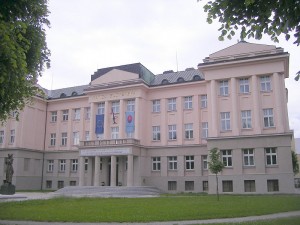 - celonárodná kultúrna inštitúcia- Turčiansky sv. Martin - 4. august 1863- celonárodná zbierka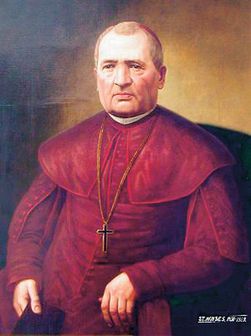 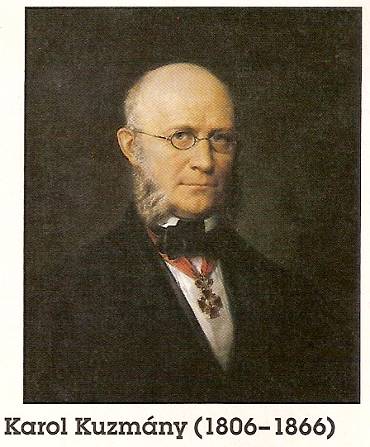 - predseda Š. Moyzes,                      podpredseda K. Kuzmány- úlohy MS: kultúrno-výchovná, vydavateľsko-predkladateľská, vedecko-zberateľská,    podporná ( zakladala spolky, spevokoly, divadlá, podporovala študentov a vedcov)5/ v rokoch 1862 – 1874 založené 3 slovenské gymnázia- Martin, Revúca, kláštor pod ZnievomD.ú.Dejepisná čítanka str. 63 – 64 „Slovenskí žiaci“                              Str. 67 „J. Francisci spomína na založenie MS“